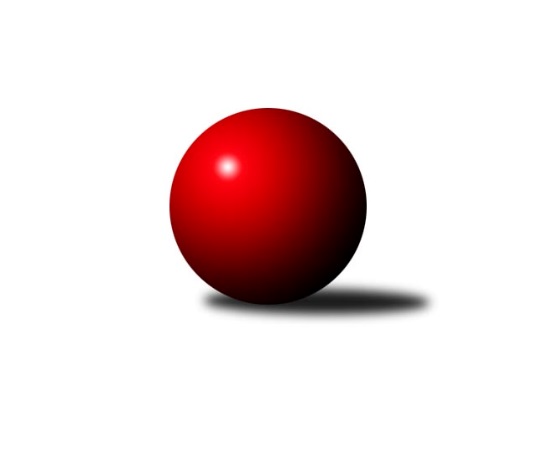 Č.20Ročník 2015/2016	19.3.2016Nejlepšího výkonu v tomto kole: 3396 dosáhlo družstvo: TJ Sokol Kdyně3.KLM A 2015/2016Výsledky 20. kolaSouhrnný přehled výsledků:TJ Sokol Kdyně	- CB Dobřany 	7:1	3396:3264	16.0:8.0	18.3.SK Škoda VS Plzeň 	- TJ Blatná	6:2	3293:3180	15.5:8.5	19.3.TJ Jiskra Hazlov 	- TJ VTŽ Chomutov	6:2	3265:3149	15.0:9.0	19.3.TJ Baník Stříbro B	- TJ Glaverbel Czech Teplice 	5.5:2.5	3318:3205	14.5:9.5	19.3.TJ Lokomotiva Ústí n. L. 	- TJ Slovan Karlovy Vary	2:6	3162:3220	12.0:12.0	19.3.KK Karlovy Vary	- TJ Kovohutě Příbram 	6:2	3204:3060	14.5:9.5	19.3.Tabulka družstev:	1.	TJ Sokol Kdyně	20	15	1	4	109.0 : 51.0 	271.5 : 208.5 	 3215	31	2.	TJ Slovan Karlovy Vary	20	12	2	6	95.0 : 65.0 	258.5 : 221.5 	 3189	26	3.	KK Karlovy Vary	20	11	3	6	92.0 : 68.0 	258.0 : 222.0 	 3160	25	4.	CB Dobřany	20	11	1	8	88.5 : 71.5 	249.5 : 230.5 	 3169	23	5.	TJ Kovohutě Příbram	20	11	1	8	86.5 : 73.5 	254.0 : 226.0 	 3162	23	6.	TJ VTŽ Chomutov	20	11	1	8	85.5 : 74.5 	245.5 : 234.5 	 3156	23	7.	TJ Lokomotiva Ústí n. L.	20	11	0	9	82.0 : 78.0 	235.5 : 244.5 	 3145	22	8.	TJ Glaverbel Czech Teplice	20	8	2	10	70.0 : 90.0 	229.0 : 251.0 	 3137	18	9.	TJ Blatná	20	7	0	13	68.0 : 92.0 	217.5 : 262.5 	 3135	14	10.	SK Škoda VS Plzeň	20	6	1	13	68.0 : 92.0 	230.5 : 249.5 	 3151	13	11.	TJ Baník Stříbro B	20	6	0	14	55.0 : 105.0 	201.5 : 278.5 	 3087	12	12.	TJ Jiskra Hazlov	20	5	0	15	60.5 : 99.5 	229.0 : 251.0 	 3160	10Podrobné výsledky kola:	 TJ Sokol Kdyně	3396	7:1	3264	CB Dobřany 	Viktor Pytlík	134 	 149 	 148 	141	572 	 4:0 	 529 	 125	144 	 138	122	Milan Bek	Jan Lommer	136 	 128 	 148 	140	552 	 3:1 	 544 	 129	116 	 143	156	Martin Provazník	Václav Kuželík ml.	148 	 160 	 151 	133	592 	 2.5:1.5 	 570 	 145	136 	 151	138	Josef ml. Fišer ml.	Jindřich Dvořák	137 	 135 	 144 	126	542 	 2:2 	 516 	 128	140 	 108	140	Josef st. Fišer	David Machálek	135 	 153 	 145 	150	583 	 3.5:0.5 	 547 	 127	138 	 132	150	Michal Šneberger	Jiří Benda st.	116 	 143 	 152 	144	555 	 1:3 	 558 	 117	144 	 143	154	Jan Koubskýrozhodčí: Nejlepší výkon utkání: 592 - Václav Kuželík ml.	 SK Škoda VS Plzeň 	3293	6:2	3180	TJ Blatná	Milan Findejs	131 	 146 	 158 	118	553 	 2:2 	 540 	 138	142 	 139	121	Jiří Vaňata	Martin Vít	136 	 129 	 142 	153	560 	 3:1 	 514 	 138	117 	 127	132	Vít Kobliha	Milan Vrabec	159 	 137 	 149 	145	590 	 4:0 	 515 	 131	117 	 135	132	Jan Kobliha	Oldřich Kučera	132 	 132 	 140 	145	549 	 2:2 	 552 	 142	124 	 145	141	Jiří Vokurka	Petr Sachunský	151 	 129 	 119 	132	531 	 3:1 	 537 	 147	120 	 140	130	Evžen Cígl	Lukáš Jaroš	127 	 139 	 128 	116	510 	 1.5:2.5 	 522 	 129	127 	 128	138	Miloš Rozhoňrozhodčí: Nejlepší výkon utkání: 590 - Milan Vrabec	 TJ Jiskra Hazlov 	3265	6:2	3149	TJ VTŽ Chomutov	Jaroslav Bulant	134 	 130 	 128 	151	543 	 3:1 	 524 	 143	128 	 122	131	Ondřej Šmíd	Michael Wittwar	127 	 146 	 148 	121	542 	 1:3 	 563 	 129	136 	 150	148	Stanislav ml. Šmíd ml.	Petr Hájek	149 	 144 	 127 	154	574 	 3:1 	 522 	 119	141 	 130	132	Zdeněk Novák	Matěj Novák	136 	 116 	 136 	133	521 	 2:2 	 497 	 121	134 	 98	144	Rudolf Tesařík	Petr Haken	136 	 135 	 140 	144	555 	 4:0 	 502 	 120	120 	 137	125	Zbyněk Vytiska	Miroslav Repčík	134 	 122 	 140 	134	530 	 2:2 	 541 	 148	145 	 116	132	Stanislav Radarozhodčí: Nejlepší výkon utkání: 574 - Petr Hájek	 TJ Baník Stříbro B	3318	5.5:2.5	3205	TJ Glaverbel Czech Teplice 	Roman Lipchavský	133 	 150 	 131 	151	565 	 2:2 	 565 	 143	129 	 127	166	Jan Filip	Jaroslav Harančík	126 	 166 	 140 	119	551 	 2.5:1.5 	 537 	 122	143 	 140	132	Luděk Gühl	Pavel Treppesch	128 	 155 	 129 	136	548 	 2:2 	 559 	 141	145 	 138	135	Alexandr Trpišovský	Bernard Vraniak	152 	 149 	 117 	134	552 	 3:1 	 511 	 132	129 	 123	127	Milan Hnilica	Jan Čech	156 	 125 	 126 	129	536 	 1:3 	 539 	 122	145 	 136	136	Jan Hybš	Jan Vacikar	135 	 134 	 135 	162	566 	 4:0 	 494 	 133	127 	 122	112	Lukáš Hanzlíkrozhodčí: Nejlepší výkon utkání: 566 - Jan Vacikar	 TJ Lokomotiva Ústí n. L. 	3162	2:6	3220	TJ Slovan Karlovy Vary	Milan Grejtovský	128 	 149 	 111 	154	542 	 3:1 	 503 	 121	130 	 121	131	František Průša	Miroslav Wedlich	139 	 136 	 146 	127	548 	 1:3 	 572 	 158	144 	 131	139	Tomáš Pavlík	Jiří Šípek	139 	 130 	 127 	136	532 	 2:2 	 568 	 159	123 	 157	129	Jaroslav Páv	Martin Zahálka st.	124 	 115 	 116 	123	478 	 1:3 	 509 	 116	135 	 127	131	Pavel Staša	Radek Jalovecký	133 	 111 	 138 	141	523 	 2:2 	 533 	 149	133 	 124	127	Tomáš Beck st.	Tomáš Vrána	138 	 132 	 137 	132	539 	 3:1 	 535 	 136	144 	 127	128	Václav Hlaváč st.rozhodčí: Nejlepší výkon utkání: 572 - Tomáš Pavlík	 KK Karlovy Vary	3204	6:2	3060	TJ Kovohutě Příbram 	Lubomír Martínek	122 	 115 	 140 	121	498 	 2:2 	 505 	 154	111 	 115	125	Josef Hůda	Martin Trakal	120 	 132 	 128 	142	522 	 3:1 	 502 	 126	117 	 122	137	Luboš Řezáč	Jan Vank	123 	 137 	 140 	129	529 	 2:2 	 513 	 129	115 	 128	141	David Hošek	Petr Čolák	160 	 134 	 128 	126	548 	 4:0 	 449 	 110	118 	 113	108	Václav Pinc *1	Josef Ženíšek	151 	 138 	 140 	144	573 	 2:2 	 570 	 145	144 	 144	137	Oldřich Hendl	Václav Krysl	122 	 126 	 146 	140	534 	 1.5:2.5 	 521 	 127	127 	 127	140	Tomáš Čížrozhodčí: střídání: *1 od 61. hodu Václav ŠeflNejlepší výkon utkání: 573 - Josef ŽeníšekPořadí jednotlivců:	jméno hráče	družstvo	celkem	plné	dorážka	chyby	poměr kuž.	Maximum	1.	Tomáš Pavlík 	TJ Slovan Karlovy Vary	563.15	376.2	187.0	2.8	10/10	(615)	2.	David Machálek 	TJ Sokol Kdyně	561.89	369.3	192.6	2.1	10/11	(611)	3.	Václav Hlaváč  st.	TJ Slovan Karlovy Vary	560.80	369.2	191.6	3.4	9/10	(608)	4.	Jaroslav Roj 	TJ Kovohutě Příbram 	554.01	367.3	186.7	1.6	8/10	(610)	5.	Václav Kuželík  ml.	TJ Sokol Kdyně	546.73	362.6	184.2	1.9	10/11	(592)	6.	Stanislav ml. Šmíd  ml.	TJ VTŽ Chomutov	544.62	365.7	178.9	2.7	10/10	(586)	7.	Milan Bělíček 	TJ Lokomotiva Ústí n. L. 	543.31	359.9	183.4	3.5	7/10	(565)	8.	Michael Kotal 	TJ Sokol Kdyně	542.67	361.8	180.9	2.7	9/11	(624)	9.	Evžen Cígl 	TJ Blatná	542.24	356.2	186.0	3.1	9/10	(612)	10.	Václav Krysl 	KK Karlovy Vary	542.05	361.1	180.9	3.2	9/10	(582)	11.	Martin Provazník 	CB Dobřany 	541.80	364.1	177.7	3.0	9/10	(599)	12.	Milan Grejtovský 	TJ Lokomotiva Ústí n. L. 	541.57	356.1	185.4	3.4	9/10	(576)	13.	Petr Haken 	TJ Jiskra Hazlov 	539.57	355.6	184.0	2.1	10/10	(597)	14.	Jiří Vaňata 	TJ Blatná	539.32	363.3	176.1	5.3	7/10	(587)	15.	David Hošek 	TJ Kovohutě Příbram 	539.12	356.9	182.2	3.6	10/10	(571)	16.	Jaroslav Páv 	TJ Slovan Karlovy Vary	537.45	353.3	184.2	3.4	10/10	(568)	17.	Robert st. Suchomel  st.	TJ VTŽ Chomutov	537.44	363.5	174.0	4.0	9/10	(563)	18.	Oldřich Hendl 	TJ Kovohutě Příbram 	536.25	363.2	173.1	4.4	8/10	(585)	19.	Oldřich Kučera 	SK Škoda VS Plzeň 	536.13	357.2	178.9	3.2	10/10	(574)	20.	Josef ml. Fišer  ml.	CB Dobřany 	534.63	363.1	171.5	4.0	9/10	(597)	21.	Jan Vank 	KK Karlovy Vary	534.52	358.5	176.1	3.8	10/10	(572)	22.	Tomáš Vrána 	TJ Lokomotiva Ústí n. L. 	533.68	352.1	181.5	3.0	8/10	(574)	23.	Jan Koubský 	CB Dobřany 	532.60	358.5	174.1	4.3	10/10	(577)	24.	Stanislav Novák 	TJ Jiskra Hazlov 	532.35	359.7	172.6	3.3	9/10	(585)	25.	Jiří Vokurka 	TJ Blatná	531.34	362.7	168.7	3.5	9/10	(562)	26.	Jan Filip 	TJ Glaverbel Czech Teplice 	530.92	351.1	179.8	4.4	10/10	(565)	27.	Josef Ženíšek 	KK Karlovy Vary	530.75	353.0	177.7	3.9	10/10	(573)	28.	Jan Hybš 	TJ Glaverbel Czech Teplice 	530.61	363.8	166.8	5.3	10/10	(566)	29.	Lukáš Hanzlík 	TJ Glaverbel Czech Teplice 	530.37	359.8	170.6	4.0	10/10	(574)	30.	Ondřej Šmíd 	TJ VTŽ Chomutov	530.28	357.3	173.0	5.7	8/10	(569)	31.	Radek Kneř 	CB Dobřany 	529.91	356.3	173.6	4.1	8/10	(554)	32.	Martin Vít 	SK Škoda VS Plzeň 	529.38	351.8	177.6	5.0	8/10	(578)	33.	Miroslav Repčík 	TJ Jiskra Hazlov 	529.22	358.4	170.8	3.9	9/10	(571)	34.	Martin Zahálka  st.	TJ Lokomotiva Ústí n. L. 	529.22	356.1	173.1	6.1	8/10	(593)	35.	Václav Pinc 	TJ Kovohutě Příbram 	529.21	347.6	181.6	4.9	8/10	(567)	36.	Michal Šneberger 	CB Dobřany 	529.01	359.8	169.2	5.0	10/10	(569)	37.	Lubomír Martínek 	KK Karlovy Vary	528.55	360.8	167.7	5.2	10/10	(559)	38.	Alexandr Trpišovský 	TJ Glaverbel Czech Teplice 	528.20	352.3	176.0	4.2	10/10	(559)	39.	Milan Findejs 	SK Škoda VS Plzeň 	528.05	357.4	170.7	5.2	10/10	(589)	40.	Tomáš Timura 	TJ Sokol Kdyně	528.04	354.4	173.7	4.5	9/11	(559)	41.	Petr Sachunský 	SK Škoda VS Plzeň 	527.88	350.5	177.4	4.8	9/10	(581)	42.	Jiří Šípek 	TJ Lokomotiva Ústí n. L. 	526.57	357.4	169.1	5.6	9/10	(555)	43.	Luděk Gühl 	TJ Glaverbel Czech Teplice 	525.89	360.6	165.3	6.7	8/10	(554)	44.	Michael Wittwar 	TJ Jiskra Hazlov 	524.87	358.0	166.9	5.5	10/10	(556)	45.	Bernard Vraniak 	TJ Baník Stříbro B	523.91	352.6	171.3	5.2	10/11	(586)	46.	Jaroslav Harančík 	TJ Baník Stříbro B	523.57	357.8	165.7	6.3	11/11	(580)	47.	Miloš Rozhoň 	TJ Blatná	523.27	357.9	165.4	5.4	10/10	(549)	48.	Roman Lipchavský 	TJ Baník Stříbro B	523.14	358.5	164.7	6.4	11/11	(572)	49.	Zbyněk Vytiska 	TJ VTŽ Chomutov	522.93	357.2	165.7	7.6	9/10	(546)	50.	Stanislav Rada 	TJ VTŽ Chomutov	522.67	350.8	171.9	5.2	9/10	(555)	51.	Petr Čolák 	KK Karlovy Vary	520.72	354.1	166.7	5.9	8/10	(568)	52.	Luboš Řezáč 	TJ Kovohutě Příbram 	520.02	355.3	164.7	4.9	7/10	(545)	53.	Tomáš Číž 	TJ Kovohutě Příbram 	518.88	354.7	164.1	6.1	9/10	(543)	54.	Josef st. Fišer 	CB Dobřany 	516.59	352.8	163.8	5.9	9/10	(571)	55.	Josef Hůda 	TJ Kovohutě Příbram 	514.84	347.9	167.0	5.3	9/10	(548)	56.	Jan Kobliha 	TJ Blatná	513.85	346.9	167.0	6.8	10/10	(548)	57.	Vladimír Šraga 	TJ Baník Stříbro B	513.64	351.2	162.4	8.0	9/11	(566)	58.	František Průša 	TJ Slovan Karlovy Vary	510.54	352.1	158.4	6.1	10/10	(564)	59.	David Bouša 	TJ Glaverbel Czech Teplice 	509.10	344.2	164.9	6.5	7/10	(557)	60.	Stanislav st. Šmíd  st.	TJ VTŽ Chomutov	508.63	343.0	165.6	4.9	7/10	(550)	61.	Matěj Novák 	TJ Jiskra Hazlov 	505.89	349.6	156.3	7.6	8/10	(548)	62.	Vít Kobliha 	TJ Blatná	504.36	348.1	156.3	9.0	10/10	(542)	63.	Martin Trakal 	KK Karlovy Vary	501.84	347.1	154.8	6.1	7/10	(557)	64.	Jan Čech 	TJ Baník Stříbro B	499.89	346.5	153.4	9.2	9/11	(580)	65.	Pavel Treppesch 	TJ Baník Stříbro B	497.68	342.7	155.0	7.7	11/11	(552)	66.	Pavel Staša 	TJ Slovan Karlovy Vary	496.99	347.6	149.4	8.2	8/10	(547)		Pavel Repčík 	TJ Jiskra Hazlov 	561.00	393.0	168.0	4.0	1/10	(561)		Viktor Pytlík 	TJ Sokol Kdyně	554.83	368.2	186.7	2.3	2/11	(631)		Pavel Říhánek 	SK Škoda VS Plzeň 	550.00	371.3	178.7	1.7	1/10	(567)		Josef Fidrant 	TJ Sokol Kdyně	550.00	374.0	176.0	9.0	1/11	(550)		Miroslav Handšuh 	TJ Slovan Karlovy Vary	549.67	363.8	185.8	3.2	1/10	(589)		Jiří Benda  st.	TJ Sokol Kdyně	548.78	372.3	176.4	4.6	7/11	(582)		Jaroslav Löffelmann 	TJ Sokol Kdyně	543.00	352.0	191.0	2.0	1/11	(543)		Jaroslav Tejml 	TJ Baník Stříbro B	542.10	356.6	185.5	3.4	4/11	(575)		Petr Svoboda 	SK Škoda VS Plzeň 	540.00	360.6	179.4	4.0	3/10	(571)		Jaroslav Bulant 	TJ Jiskra Hazlov 	539.76	357.0	182.7	5.3	5/10	(579)		Luboš Lis 	TJ Blatná	538.00	368.0	170.0	2.5	2/10	(552)		Pavel Boháč 	KK Karlovy Vary	533.00	357.0	176.0	4.0	1/10	(533)		Tomáš Beck  st.	TJ Slovan Karlovy Vary	531.13	358.5	172.6	5.3	5/10	(559)		Petr Hájek 	TJ Jiskra Hazlov 	528.30	361.9	166.4	5.6	5/10	(574)		Josef Šnajdr 	SK Škoda VS Plzeň 	527.64	354.8	172.8	5.8	5/10	(550)		Radek Jalovecký 	TJ Lokomotiva Ústí n. L. 	526.63	351.4	175.3	4.3	4/10	(530)		Johannes Luster 	TJ Slovan Karlovy Vary	525.50	351.5	174.0	3.5	1/10	(531)		Jindřich Dvořák 	TJ Sokol Kdyně	525.49	362.0	163.4	4.3	7/11	(583)		Milan Bek 	CB Dobřany 	525.27	359.6	165.7	7.9	3/10	(533)		Milan Vrabec 	SK Škoda VS Plzeň 	524.33	354.7	169.7	7.3	6/10	(590)		Karel Majner 	SK Škoda VS Plzeň 	524.00	351.0	173.0	6.0	1/10	(524)		Jan Sázel 	KK Karlovy Vary	523.66	357.8	165.9	5.2	5/10	(544)		Jan Vacikar 	TJ Baník Stříbro B	521.67	353.0	168.7	7.0	3/11	(566)		Lukáš Jaroš 	SK Škoda VS Plzeň 	519.50	360.5	159.0	6.9	5/10	(532)		Ondřej Bína 	TJ Jiskra Hazlov 	518.00	363.5	154.5	2.5	2/10	(526)		Jiří Hojsák 	TJ Slovan Karlovy Vary	517.72	349.4	168.3	5.0	6/10	(555)		Milan Jaworek 	TJ Lokomotiva Ústí n. L. 	516.00	349.0	167.0	6.3	3/10	(526)		Vladimír Veselý  st.	TJ Jiskra Hazlov 	515.92	355.3	160.7	6.8	6/10	(547)		Josef Jiřinský 	TJ Glaverbel Czech Teplice 	515.00	356.5	158.5	6.5	2/10	(518)		Jan Lommer 	TJ Sokol Kdyně	514.45	352.6	161.8	6.6	7/11	(552)		Zdeněk Novák 	TJ VTŽ Chomutov	513.00	359.0	154.0	8.3	3/10	(535)		Michal Dvořák 	TJ Baník Stříbro B	512.00	369.5	142.5	11.0	1/11	(535)		Arnošt Filo 	TJ VTŽ Chomutov	510.92	349.7	161.3	4.9	6/10	(554)		Dan Lexa 	TJ Blatná	510.38	341.8	168.6	7.5	4/10	(552)		Milan Hnilica 	TJ Glaverbel Czech Teplice 	506.25	350.8	155.5	7.3	4/10	(511)		Jakub Solfronk 	SK Škoda VS Plzeň 	506.06	349.4	156.7	6.9	6/10	(577)		Josef Rohlena 	TJ Lokomotiva Ústí n. L. 	504.93	341.7	163.2	5.0	5/10	(539)		Václav Zápotočný 	TJ Slovan Karlovy Vary	500.00	366.0	134.0	14.0	1/10	(500)		Miroslav Wedlich 	TJ Lokomotiva Ústí n. L. 	497.67	340.8	156.9	5.3	6/10	(548)		Rudolf Tesařík 	TJ VTŽ Chomutov	497.00	330.0	167.0	10.0	1/10	(497)		Václav Šampalík 	TJ Blatná	497.00	359.0	138.0	10.0	1/10	(497)		Stanislav Kníže 	TJ Blatná	496.00	334.0	162.0	8.0	1/10	(496)		Dominik Novotný 	CB Dobřany 	495.00	342.4	152.6	10.8	5/10	(510)		Milan Vicher 	SK Škoda VS Plzeň 	493.00	348.0	145.0	11.0	1/10	(493)		Jaroslav Kutil 	TJ Sokol Kdyně	488.00	329.0	159.0	10.0	1/11	(488)		Petr Dvořák 	TJ Baník Stříbro B	488.00	355.0	133.0	10.0	1/11	(488)		Libor Kupka 	KK Karlovy Vary	485.00	331.0	154.0	6.0	1/10	(485)		Zdeněk Svačina 	TJ Blatná	484.00	348.0	136.0	17.0	1/10	(484)		Jaroslav Filip 	TJ Glaverbel Czech Teplice 	482.50	344.0	138.5	12.5	2/10	(499)		Jan Salajka 	TJ Glaverbel Czech Teplice 	467.00	325.0	142.0	16.0	1/10	(467)Sportovně technické informace:Starty náhradníků:registrační číslo	jméno a příjmení 	datum startu 	družstvo	číslo startu4270	Radek Jalovecký	19.03.2016	TJ Lokomotiva Ústí n. L. 	4x18945	Martin Trakal	19.03.2016	KK Karlovy Vary	5x15505	Jan Vank	19.03.2016	KK Karlovy Vary	7x17145	Jaroslav Páv	19.03.2016	TJ Slovan Karlovy Vary	8x20173	Martin Provazník	18.03.2016	CB Dobřany 	7x3575	Josef Fišer	18.03.2016	CB Dobřany 	6x16241	Jan Koubský	18.03.2016	CB Dobřany 	8x9690	Josef Fišer ml.	18.03.2016	CB Dobřany 	8x19625	Jan Kobliha	19.03.2016	TJ Blatná	7x2890	Oldřich Hendl	19.03.2016	TJ Kovohutě Příbram 	8x21933	Milan Bek	18.03.2016	CB Dobřany 	3x22198	Michal Šneberger	18.03.2016	CB Dobřany 	8x3702	Lubomír Martinek	19.03.2016	KK Karlovy Vary	8x13883	Petr Čolák	19.03.2016	KK Karlovy Vary	8x3888	Milan Grejtovský	19.03.2016	TJ Lokomotiva Ústí n. L. 	8x3917	Tomáš Vrána	19.03.2016	TJ Lokomotiva Ústí n. L. 	7x14167	Josef Hůda	19.03.2016	TJ Kovohutě Příbram 	8x4729	Josef Ženíšek	19.03.2016	KK Karlovy Vary	7x19928	Václav Krysl	19.03.2016	KK Karlovy Vary	7x15476	Oldřich Kučera	19.03.2016	SK Škoda VS Plzeň 	8x15586	Petr Haken	19.03.2016	TJ Jiskra Hazlov 	8x4752	Michael Wittwar	19.03.2016	TJ Jiskra Hazlov 	8x18120	Miroslav Repčík	19.03.2016	TJ Jiskra Hazlov 	8x22401	Jaroslav Bulant	19.03.2016	TJ Jiskra Hazlov 	8x19524	Matěj Novák	19.03.2016	TJ Jiskra Hazlov 	7x13256	Jan Hybš	19.03.2016	TJ Glaverbel Czech Teplice 	8x13401	Lukáš Hanzlík	19.03.2016	TJ Glaverbel Czech Teplice 	8x2207	Alexandr Trpišovský	19.03.2016	TJ Glaverbel Czech Teplice 	8x13646	Jan Filip	19.03.2016	TJ Glaverbel Czech Teplice 	8x2194	Milan Hnilica	19.03.2016	TJ Glaverbel Czech Teplice 	2x4244	Václav Pinc	19.03.2016	TJ Kovohutě Příbram 	5x10661	Petr Hájek	19.03.2016	TJ Jiskra Hazlov 	2x15702	Luděk Gühl	19.03.2016	TJ Glaverbel Czech Teplice 	7x
Hráči dopsaní na soupisku:registrační číslo	jméno a příjmení 	datum startu 	družstvo	Program dalšího kola:21. kolo2.4.2016	so	10:00	TJ Sokol Kdyně - SK Škoda VS Plzeň 	2.4.2016	so	10:00	TJ Kovohutě Příbram  - TJ Jiskra Hazlov 	2.4.2016	so	10:00	TJ VTŽ Chomutov - TJ Lokomotiva Ústí n. L. 	2.4.2016	so	12:30	TJ Glaverbel Czech Teplice  - TJ Blatná	2.4.2016	so	14:00	TJ Slovan Karlovy Vary - TJ Baník Stříbro B	2.4.2016	so	15:00	CB Dobřany  - KK Karlovy Vary	Nejlepší šestka kola - absolutněNejlepší šestka kola - absolutněNejlepší šestka kola - absolutněNejlepší šestka kola - absolutněNejlepší šestka kola - dle průměru kuželenNejlepší šestka kola - dle průměru kuželenNejlepší šestka kola - dle průměru kuželenNejlepší šestka kola - dle průměru kuželenNejlepší šestka kola - dle průměru kuželenPočetJménoNázev týmuVýkonPočetJménoNázev týmuPrůměr (%)Výkon7xVáclav Kuželík ml.Kdyně5921xMilan VrabecŠkoda Plzeň109.835901xMilan VrabecŠkoda Plzeň5901xJosef ŽeníšekKK K.Vary 109.1557310xDavid MachálekKdyně5834xVáclav Kuželík ml.Kdyně108.735921xPetr HájekHazlov 5748xTomáš PavlíkKarlovy Vary108.695722xJosef ŽeníšekKK K.Vary 5734xOldřich HendlPříbram108.585707xTomáš PavlíkKarlovy Vary5722xJaroslav PávKarlovy Vary107.93568